РОЗПОРЯДЖЕННЯ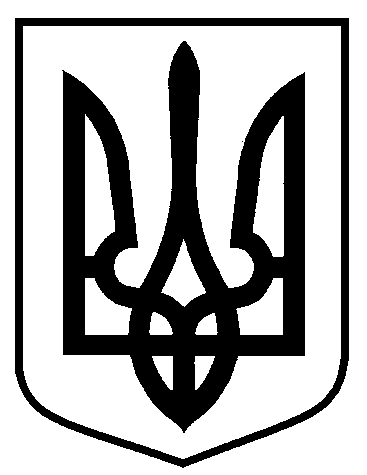 МІСЬКОГО ГОЛОВИм. Суми								Додаток 1до розпорядження міського головивід  17.03.2023 №  82-Р  СПИСОК учасників навчально-тренувального збору зі спортивної аеробікиНачальник відділу фізичної культури та спорту					     Є.О. Обравіт РОЗРАХУНОКвитрат на проведення навчально-тренувального збору зі спортивної аеробіки(вісімдесят одна тисяча двісті дві гривні 00 копійок)Начальник відділу фізичної культури та спорту					     Є.О. Обравіт Начальник відділу фізичної культури та спорту						Є.О. Обравіт Заступник міського голови з питань діяльності виконавчих органів ради						С.В. ПоляковНачальника відділу бухгалтерського обліку та звітності, головний бухгалтер 							О.А. КостенкоДиректор Департаменту фінансів, економіки та інвестицій							С.А. ЛиповаНачальник відділу протокольної роботи та контролю							Л.В. МошаНачальник правового управління		                   						О.В. ЧайченкоКеруючий справами виконавчого комітету							Ю.А. Павликвід  17.03.2023 №  82-Р         Про проведення навчально-тренувального збору зі спортивної аеробіки           На виконання рішення Сумської міської ради від 24 листопада          2021 року № 2509-МР «Про затвердження «Програми розвитку фізичної культури і спорту Сумської міської територіальної громади на 2022 – 2024 роки» зі змінами (завдання 1 підпрограма 2), керуючись пунктом 20 частини четвертої статті 42 Закону України «Про місцеве самоврядування в Україні»:         1. Відділу фізичної культури та спорту Сумської міської ради        (Обравіт Є.О.) провести з 17 по 27 березня 2023 року навчально-тренувальний збір зі спортивної аеробіки провідним спортсменам та тренерам СМТГ з метою якісної підготовки до міжнародних змагань, які відбудуться в Словенії (додаток 1).          2. Департаменту фінансів, економіки та інвестицій Сумської міської ради (Липова С.А.) здійснити в установленому порядку фінансування видатків у сумі 81 202 (вісімдесят одна тисяча двісті дві) грн. 00 коп. на проведення заходу, передбачене в бюджеті Сумської міської територіальної громади на 2023 рік згідно з КПКВК 0215012 «Проведення навчально-тренувальних зборів і змагань з неолімпійських видів спорту» (додаток 2).          3. Відділу бухгалтерського обліку та звітності Сумської міської ради (Костенко О.А.) здійснити розрахунки по відділу фізичної культури та спорту згідно з наданими документами.4. Контроль за виконанням даного розпорядження покласти на заступника міського голови з питань діяльності виконавчих органів ради Мотречко В.В.Міський голова                                                                              О.М. ЛисенкоОбравіт 70-05-11Розіслати: Костенко О.А., Липовій С.А., Мотречко В.В., Обравіт Є.О.№ з/пПрізвище, ім’я та по батьковіУчасникРік народженняМісце занять1.Шевченко Марія Сергіївнаспортсменка2009КДЮСШ «Суми»2.Воловик Єва Євгенівнаспортсменка2009КДЮСШ «Суми»3.Тверезовська Діана Русланівнаспортсменка2009КДЮСШ «Спартак»4.Ломонос Матвій Івановичспортсмен2008КДЮСШ «Суми»5.Шейко Аліса Олександрівнаспортсменка2011КДЮСШ № 16.Писаненко Альона Ігорівнаспортсменка2013КДЮСШ № 17.Бесараб Назар Олександровичспортсмен2012КДЮСШ № 18.Бочкіна Вероніка Олександрівнаспортсменка2012КДЮСШ № 19.Романенко Олександра Юріївнаспортсменка2012КДЮСШ № 110.Мікуліч Поліна В’ячеславівнаспортсменка2012ДЮСШ «Спартак»11.Овдієнко Марія Олександрівнаспортсменка2012ДЮСШ «Спартак»12.Устик Аліна Іванівнаспортсменка2010КДЮСШ № 113.Алексенко Ілона Віталіївнаспортсменка2011КДЮСШ № 114.Мороз Марія Максимівнаспортсменка2011ДЮСШ «Спартак»15.Токар Мілана Сергіївнаспортсменка2011КДЮСШ № 116.Долгушева Марія Віталіївнаспортсменка2010КДЮСШ № 117.Сергієнко Софія Володимирівнаспортсменка2007ДЮСШ «Спартак»18.Фоменко Карина Михайлівнаспортсменка2007ДЮСШ «Спартак»19.Кунда Євгенія Павлівнаспортсменка2006ДЮСШ «Спартак»20.Шевченко Марія Артемівнаспортсменка2006КДЮСШ «Суми»21.Сєрік Ольга Віталіївнаспортсменка2006КДЮСШ «Суми»22.Сєрік Ярослав Віталійовичспортсмен2006КДЮСШ «Суми»23.Фастова Наталія Володимирівнатренер, відповідальний за безпеку спортсменів під час НТЗтренер, відповідальний за безпеку спортсменів під час НТЗтренер, відповідальний за безпеку спортсменів під час НТЗ24.Корнієнко Анна ІгорівнатренертренертренерДодаток  2до розпорядження міського голови від  17.03.2023 №  82-Р                     КЕКВ 2240 «Оплата послуг (крім комунальних)»:Оплата послуг з харчування на період участі в НТЗ:Спортсмени  22 чол. х 11 дн. х 319,00 грн=77198,00 грнТренери 2 чол. х 11 дн. х 182,00 грн=4004,00 грнУсього:81202,00 грн